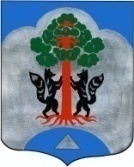 АДМИНИСТРАЦИЯМО СОСНОВСКОЕ СЕЛЬСКОЕ ПОСЕЛЕНИЕМО ПРИОЗЕРСКИЙ МУНИЦПАЛЬНЫЙ РАЙОНЛЕНИНГРАДСКОЙ ОБЛАСТИПОСТАНОВЛЕНИЕот 12 марта 2019 года  № 125                                                              В соответствии с частью 3 статьи 153 Жилищного кодекса Российской Федерации, ст. 78 Бюджетного Кодекса Российской Федерации, Федеральным законом от 06.10.2003г. № 131-ФЗ «Об общих принципах организации местного самоуправления в Российской Федерации», постановлением Правительства Российской Федерации от 06.09.2016г. № 887 «Об общих требованиях к нормативным правовым актам, муниципальным правовым актам, регулирующим предоставление субсидий юридическим лицам (за исключением субсидий государственным (муниципальным) учреждениям), индивидуальным предпринимателям, а также физическим лицам - производителям товаров, работ, услуг», Уставом муниципального образования Сосновское сельское поселение муниципального образования Приозерский муниципальный район Ленинградской области, администрация муниципального образования Сосновское сельское поселение муниципального образования Приозерский муниципальный район Ленинградской области ПОСТАНОВЛЯЕТ:1. Утвердить Порядок предоставления субсидий юридическим лицам (за исключением субсидий муниципальным учреждениям), индивидуальным предпринимателям, физическим лицам – производителям товаров, работ, услуг из бюджета муниципального образования Сосновское сельское поселение на возмещение затрат, связанных с содержанием временно свободных (незаселенных) жилых помещений муниципального жилищного фонда муниципального образования Сосновское сельское поселение муниципального образования согласно Приложению к настоящему Постановлению.2. Настоящее постановление подлежит опубликованию в средствах массовой информации и на сайте администрации муниципального образования Сосновское сельское поселение муниципального образования Приозерский муниципальный район Ленинградской области.3. Настоящее постановление вступает в силу с момента опубликования.4. Контроль за исполнением настоящего постановления оставляю за собой.Глава администрации МО Сосновское сельское поселение                                                                             С.М. МиничИсп.:  Гермонина Н.Н.тел.: 61-402 Разослано: дело-2, Прокуратура.-1Приложение к Постановлению администрации МО Сосновское сельское поселениеМО Приозерский муниципальный район ЛОот 12.03.2019г. № 125ПОРЯДОКпредоставления субсидий юридическим лицам(за исключением субсидий муниципальным учреждениям), индивидуальным предпринимателям, физическим лицам – производителям товаров, работ, услуг из бюджета муниципального образования Сосновское сельское поселение на возмещение затрат, связанных с содержанием временно свободных (незаселенных) жилых  помещений муниципального жилищного фонда муниципального образования Сосновское сельское поселение 1. Общие положения1.1. Настоящий Порядок предоставления субсидий юридическим лицам (за исключением субсидий муниципальным учреждениям), индивидуальным предпринимателям, физическим лицам – производителям товаров, работ, услуг (далее - организации) из бюджета муниципального образования Сосновское сельское поселение на возмещение затрат, связанных с содержанием временно свободных (незаселенных) жилых помещений муниципального жилищного фонда муниципального образования Сосновское сельское поселение (далее – Порядок) разработан в соответствии с Жилищным кодексом Российской Федерации, Бюджетным кодексом Российской Федерации, Федеральным законом от 06.10.2003. № 131-ФЗ «Об общих принципах организации местного самоуправления в Российской Федерации», постановлением Правительства Российской Федерации от 06.09.2016г. № 887 «Об общих требованиях к нормативным правовым актам, муниципальным правовым актам, регулирующим предоставление субсидий юридическим лицам (за исключением субсидий государственным (муниципальным) учреждениям), индивидуальным предпринимателям, а также физическим лицам - производителям товаров, работ, услуг», Решением Совета депутатов от 14.02.2019 года № 6 «О внесении изменений и дополнений в решение Совета депутатов от 18 декабря 2018 года № 33 «О бюджете муниципального образования Сосновское сельское поселение муниципального образования Приозерский муниципальный район Ленинградской области на 2019 год», Уставом муниципального образования Сосновское сельское поселение муниципального образования Приозерский муниципальный район Ленинградской области в целях установления единого подхода к оплате коммунальных услуг и расходов на содержание временно свободных (незаселенных) жилых помещений муниципального жилищного фонда, расположенном на территории муниципального образования Сосновское сельское поселение муниципального образования Приозерский муниципальный район Ленинградской области (далее – МО Сосновское сельское поселение) и определяет цели, условия и порядок предоставления субсидий организациям на оплату коммунальных услуг и расходов на содержание незаселенных жилых помещений в муниципальном жилищном фонде, расположенном на территории МО Сосновское сельское поселение (далее – субсидия), категории и критерии отбора организаций, имеющих право на получение субсидий. 1.2. Целью предоставления субсидии является возмещение расходов, связанных с оказанием услуг по содержанию и ремонту, оплате коммунальных услуг временно свободных (незаселенных) жилых  помещений муниципального жилищного фонда  МО Сосновское сельское поселение.1.3. Администрация МО Сосновское сельское поселение является главным распорядителем средств местного бюджета (далее - главный распорядитель), осуществляющего предоставление субсидии в пределах бюджетных ассигнований, предусмотренных в местном бюджете на соответствующий финансовый год, и лимитов бюджетных обязательств, утвержденных в установленном порядке на предоставление субсидий.Субсидии предоставляются в соответствии со сводной бюджетной росписью бюджета МО Сосновское сельское поселение, кассовым планом исполнения бюджета в пределах лимитов бюджетных обязательств, предусмотренных на текущий финансовый год.1.4. Субсидия предоставляется организациям, осуществляющим управление (обслуживание) многоквартирными домами, а также  организациям, предоставляющим услуги теплоснабжения в многоквартирные дома (далее – получатели субсидии), в которых имеются временно свободные (незаселенные) жилые  помещения муниципального жилищного фонда  МО Сосновское сельское поселение.1.5. К временно свободным (незаселенным) жилым  помещениям муниципального жилищного фонда относятся жилые помещения муниципального жилищного фонда, не переданные юридическим лицам и физическим лицам на условиях договора найма, социального найма и по другим основаниям.1.6. К затратам, связанным с содержанием временно свободных (незаселенных) жилых  помещений муниципального жилищного фонда относятся расходы на оплату услуг и работ по управлению многоквартирным домом, содержанию и текущему ремонту общего имущества в многоквартирном доме, а также на оплату услуг отопления временно свободных (незаселенных) жилых  помещений муниципального жилищного фонда и коммунальных услуг, потребленных на общедомовые нужды многоквартирного дома.1.7. Субсидия предоставляется на основании договора управления многоквартирным домом, в котором находятся временно свободные (незаселенные) жилые  помещения муниципального жилищного фонда  МО Сосновское сельское поселение.1.8. Учет временно свободных (незаселенных) жилых  помещений муниципального жилищного фонда ведется специалистом по жилищным вопросам администрации МО Сосновское сельское поселение (далее - жилищный отдел) на основании предоставленных сведений управляющими компаниями, объединением собственников жилья.2. Категории юридических лиц, индивидуальных
предпринимателей, имеющих право на получение субсидий.Субсидии на возмещение затрат, связанных с содержанием незаселенных муниципальных жилых помещений предоставляется следующим категориям лиц (далее - Получатели субсидий):- управляющим организациям;- объединениям собственников жилья (ТСЖ, СК, иные специализированные потребительские кооперативы);- организациям, обслуживающим многоквартирные дома по договору с собственниками помещений в многоквартирных домах, выбравшими непосредственную форму управления.3. Требования, предъявляемые к получателям субсидий3.1. Субсидии предоставляются организациям при одновременном соблюдении ими следующих условий:- осуществление деятельности на территории МО Сосновское сельское поселение;- отсутствие просроченной задолженности по возврату в бюджет бюджетной системы Российской Федерации, из которого планируется предоставление субсидии, субсидий, бюджетных инвестиций, предоставленных, в том числе в соответствии с иными правовыми актами, и иной просроченной задолженности перед бюджетом бюджетной системы Российской Федерации, из которого планируется предоставление субсидии;- не нахождение в процессе реорганизации, ликвидации, банкротства и ограничения на осуществление хозяйственной деятельности;- неполучение средств из бюджета бюджетной системы Российской Федерации, из которого планируется предоставление субсидии в соответствии с правовым актом, на основании иных нормативных правовых актов или муниципальных правовых актов на возмещение затрат,  связанных с содержанием временно свободных (незаселенных) жилых помещений муниципального жилищного фонда МО Сосновское сельское поселение;- получатели субсидии не должны являться иностранными юридическими лицами, а также российскими юридическими лицами, в уставном (складочном) капитале которых доля участия иностранных юридических лиц, местом регистрации которых является государство или территория, включенные в утверждаемый Министерством финансов Российской Федерации перечень государств и территорий, предоставляющих льготный налоговый режим налогообложения и (или) не предусматривающих раскрытия и предоставления информации при проведении финансовых операций (оффшорные зоны) в отношении таких юридических лиц, в совокупности превышает 50 процентов;3.2. Основаниями для отказа получателю субсидии в предоставлении субсидии являются:- несоответствие представленных получателем субсидии документов требованиям, определенным пунктом 4.7., 4.8. настоящего Порядка, или непредставление (предоставление не в полном объеме) указанных документов;-   недостоверность представленной получателем субсидии информации;- несоответствие получателя субсидии требованиям, установленным пунктом 3.1 настоящего Порядка.4. Условия предоставления субсидии4.1. Предоставляемая субсидия носит целевой характер и не может быть использована на другие цели.4.2. Предоставление субсидии осуществляется после заключения между главным распорядителем средств бюджета муниципального образования Сосновского сельского поселения и получателями субсидии Соглашения о предоставлении субсидий из бюджета муниципального образования Сосновского сельского поселения на возмещение затрат на возмещение затрат, связанных  с содержанием временно свободных (незаселенных) жилых  помещений муниципального жилищного фонда  муниципального образования Сосновское сельское поселение, заключаемым в соответствии с типовой формой, утвержденной Постановлением администрации от 20.03.2017 года № 130 № «Об утверждении типовых форм соглашений (договоров) о предоставлении из бюджета муниципального образования Сосновское сельское поселение муниципального образования Приозерский муниципальный район Ленинградской области субсидий юридическим лицам (за исключением муниципальных учреждений), индивидуальным предпринимателям, физическим лицам – производителям товаров, работ, услуг» (далее - соглашение).4.3. Субсидии, связанные с оказанием услуг по содержанию временно свободных (незаселенных) жилых  помещений муниципального жилищного, предоставляются в случаях:4.3.1. приобретения жилых помещений в муниципальную собственность, с момента перехода права собственности муниципальному образованию до момента заключения соответствующих договоров, на основании которых жилые помещения предоставляются во владение и (или) в пользование в установленном порядке;4.3.2. с момента освобождения жилых помещений существующего муниципального жилищного фонда до момента заключения соответствующих договоров, на основании которых жилые помещения предоставляются во владение и (или) в пользование;4.3.4. с момента передачи по акту приема-передачи жилого помещения, расположенного во вновь построенном муниципальном жилищном фонде, в муниципальную собственность до момента заключения соответствующих договоров, на основании которых жилые помещения предоставляются во владение и (или) в пользование.4.4. Размер субсидии определяется на основании:- площади временно свободных (незаселенных) жилых  помещений муниципального жилищного фонда;- размера платы за жилое помещение, установленного в соответствии с Жилищным кодексом Российской Федерации;- размера платы за услуги водоснабжения, водоотведения, отопления, рассчитанного в соответствии с Правилами предоставления коммунальных услуг гражданам, утвержденными постановлением Правительства Российской Федерации от 06.05.2011. №354;- периода, в течение которого жилое помещение находилось временно свободным (незаселенным). 4.5. Размер субсидии определяется по формуле:Vсуб = (Тсод х Sж х К дн)+(Тотоп х Sж х К дн)+(Тхвс х Sж х К дн)+ (Тво х Sж х К дн)+(Тэл х Sж х К дн)+(Туч х Sж х К дн)+(Тспр х Sж х К дн)+(Ттко х Sж х К дн)+ (Тсоихвс х Sж х К дн)+ (Ттекрем х Sж х К дн)+(Тсоиэл х Sж х К дн), где:Тсод - тариф услуг содержания незаселенного жилого помещения, руб.Тотоп – тариф услуг отопления незаселенного жилого помещения, руб.Тхвс – тариф услуг холодного водоснабжения незаселенного жилого помещения, руб.Тво – тариф услуг водоотведения незаселенного жилого помещения, руб.Тэл – тариф услуг электроснабжения незаселенного жилого помещения, руб.Туч – тариф услуг учета начисления платежей незаселенного жилого помещения, руб.Тспр – тариф услуг содержания придомовой территории незаселенного жилого помещения, руб.Ттко – тариф услуг вывоза твердых коммунальных отходов незаселенного жилого помещения, руб.Тсоихвс – тариф услуг содержания общего домового имущества (холодное водоснабжения) незаселенного жилого помещения, руб.Ттекрем – тариф текущего ремонта незаселенного жилого помещения, руб.Тсоиэлс – тариф услуг содержания общего домового имущества, руб. (электроснабжение) незаселенного жилого помещения, руб.S ж- общая площадь незаселенного помещения, кв.м K дн -  количество расчетных дней 4.6. Субсидия предоставляется один раз в год юридическим лицам, указанным в разделе 2 настоящего Порядка, при подаче заявки на получение субсидии (согласно приложению №1 к Порядку) в администрацию МО Сосновское сельское поселение.4.7. Субсидии предоставляются за прошедший финансовый год.4.8. Предоставление субсидии осуществляется в пределах бюджетных ассигнований, предусмотренных на текущий финансовый год.В случае, если объем средств субсидии, превышает объемы ассигнований субсидии, предусмотренные в бюджете МО Сосновское сельское поселение в текущем финансовом году, распределение осуществляется в той последовательности, в которой поступали и регистрировались заявки в администрации. Заявка, которая не может быть принята к финансированию в полном объеме, при наличии письменного согласия получателя субсидии, финансируется в пределах остатка бюджетных ассигнований. Остаток бюджетных ассигнований по частично принятой к финансированию заявки на предоставление субсидии в предыдущем финансовом году, предоставляется в текущем финансовом году без повторного прохождения проверки заявки на соответствие положений настоящего Порядка предоставления субсидии.4.9. Перечень документов для получения субсидии при первичном обращении в администрацию МО Сосновское сельское поселение: 1) заявка на получение субсидии (приложение № 1 к настоящему Порядку);2) документы, подтверждающие полномочия организации на  управление (содержание) многоквартирным домом либо на предоставление услуг, связанных с содержанием временно свободных (незаселенных) жилых  помещений муниципального жилищного фонда относятся расходы на оплату услуг и работ по управлению многоквартирным домом, содержанию и текущему ремонту общего имущества в многоквартирном доме, а также на оплату услуг отопления незаселенных муниципальных жилых помещений и коммунальных услуг, потребленных на общедомовые нужды многоквартирного дома; 3) заверенные копии учредительных документов (для юридических лиц) или копия документа, удостоверяющая личность (для индивидуальных предпринимателей);4) копия свидетельства о государственной регистрации (лист записи Единого государственного реестра юридических лиц (индивидуальных предпринимателей), копия свидетельства о постановке на учет в налоговом органе (копия уведомления о постановке на учет в налоговом органе);5) копия документа, подтверждающего назначение на должность руководителя (приказ, решение участника и т.п.) или доверенность, уполномачивающая физическое лицо на подписание договора  от лица организации.4.10. Получатели субсидии с заявкой на получение субсидии предоставляют в Администрацию МО Сосновское сельское поселение: - реестр незаселенных жилых помещений (приложение № 2 к настоящему Порядку); - расчет субсидии на возмещение затрат, связанных  с содержанием временно свободных (незаселенных) жилых помещений муниципального жилищного фонда муниципального образования Сосновское сельское поселение за период с _______ по ______ 20____года (приложение № 2 к настоящему Порядку);- иные документы по требованию администрации  МО Сосносвкое сельское поселение (при необходимости).4.11. Ответственность за достоверность сведений и расчетов несет получатель субсидии.5. Порядок предоставления субсидии5.1. Для получения субсидии организации представляют в администрации  МО Сосновское сельское поселение пакет документов, указанных в подпункте 4.7., 4.8. настоящего Порядка не позднее 15 ноября текущего финансового года. 5.2. Специалист по жилищным вопросам администрации МО Сосновское сельское поселение в течение 30 календарных дней осуществляет проверку предоставленных документов на соответствие требованиям действующего законодательства, а также при необходимости направляет официальные запросы в органы государственной власти Российской Федерации, Ленинградской области.5.3. Наличие в документах подчисток, приписок, зачеркнутых слов и иных не оговоренных в них исправлений, а также повреждений, не позволяющих однозначно истолковывать их содержание, не допускается. Документы,  поступившие от организаций возврату не подлежат.Все представленные копии документов заверяются руководителем и скрепляются печатью организации (при ее наличии) и предоставляются одновременно с оригиналами.Организация самостоятельно несет все расходы, связанные с подготовкой и подачей заявки и приложенных к ней документов.Всю ответственность за полноту и достоверность документов, предоставленных для получения субсидии, несет руководитель организации. 5.4. В случае несоответствия предоставленных сведений с имеющейся в администрации информацией о периоде незаселенности жилого помещения, расчета размера субсидии, заявка возвращается на корректировку.5.5. Срок проверки заявок и документов, предоставленных после корректировки, составляет 15 календарных дней.5.6. Решение о предоставлении субсидий оформляется Распоряжением администрации МО Сосновское сельское поселение, которое должно содержать наименование получателей субсидий и размер предоставляемых субсидий.5.7. На основании Распоряжения о предоставлении субсидии между главным распорядителем средств бюджета МО Сосновского сельского поселения и получателями субсидии заключается Соглашение о предоставлении субсидий из муниципального образования Сосновского сельского поселения на возмещение затрат, связанных  с содержанием временно свободных (незаселенных) жилых помещений муниципального жилищного фонда  муниципального образования Сосновское сельское поселение, в соответствии с типовой формой, утвержденной Постановлением администрации от 20.03.2017 года № 130 № «Об утверждении типовых форм соглашений (договоров) о предоставлении из бюджета муниципального образования Сосновское сельское поселение муниципального образования Приозерский муниципальный район Ленинградской области субсидий юридическим лицам (за исключением муниципальных учреждений), индивидуальным предпринимателям, физическим лицам – производителям товаров, работ, услуг». 5.8. Перечисление субсидии осуществляется главным распорядителем бюджетных средств МО Сосновского сельского поселения на расчетный счет получателей на основании Распоряжения о предоставлении субсидии и Соглашения о предоставлении субсидии.5.9. Администрация МО Сосновского сельского поселения и орган муниципального финансового контроля осуществляет проверки соблюдения получателям субсидий условий, целей и порядка их предоставления.5.10. В случае нарушения получателем субсидий условий, установленных при их предоставлении, средства субсидий подлежат возврату в бюджет МО Сосновское сельское поселение в порядке, определенном Соглашением о предоставлении субсидии (на основании пункта 3 части 3 статьи 78 Бюджетного кодекса Российской Федерации).5.11. Основанием для прекращения предоставления субсидий организациям на содержание временно свободных (незаселенных) жилых  помещений муниципального жилищного фонда является оформление договора социального найма муниципального жилого помещения, а также прекращение права собственности муниципального образования Сосновское сельское поселение.5.12. В случае установления по результатам проверок фактов неправильного расчета расходов, связанных с содержанием временно свободных (незаселенных) жилых  помещений муниципального жилищного фонда, излишне оплаченные расходы засчитываются в счет предстоящих платежей, либо возвращаются Получателем субсидий в бюджет муниципального образования Сосновское сельское поселение в течение 10 рабочих дней со дня получения уведомления о возврате. 5.13. Возврат субсидии осуществляется на единый счет местного бюджета.5.14. При отказе от добровольного возврата указанные средства взыскиваются в судебном порядке в соответствии с законодательством Российской Федерации.Приложение № 1к Порядку предоставления субсидииЗАЯВКАна получение субсидии из бюджета муниципального образования Сосновского сельского поселения на возмещение затрат, связанных  с содержанием временно свободных (незаселенных) жилых помещений муниципального жилищного фонда муниципального образования Сосновское сельское поселение Главе администрацииМО Сосновское сельское поселение МО Приозерский муниципальный район ЛОот ____________________________________________________________________________________________________________(наименование организации)На основании заключенного договора управления многоквартирным домом от  «___»_________№_____, расположенным по адресу:____________________________________________________________________________,прошу предоставить из бюджета муниципального образования Сосновское сельское поселение муниципального образования Приозерский муниципальный район Ленинградской области субсидию на возмещение затрат, связанных  с содержанием временно свободных  (незаселенных) жилых помещений муниципального жилищного фонда муниципального образования Сосновское сельское поселение, в сумме__________________руб. за период с _______ по ______ 20____года.К заявке прилагаю следующую информацию:Настоящим подтверждаю:1. Не возражаю против проверки информации.2.  Даю  согласие  на  обработку  моих  персональных  данных и    доступ    к  ней  любых заинтересованных  лиц  (под  персональными  данными подразумевается любая информация,  имеющая ко мне отношение как к субъекту персональных данных, в  том  числе  фамилия,  имя,  отчество,  дата  и  место  рождения, адрес проживания и любая другая информация).Я  уведомлен  и  понимаю,  что  под  обработкой  персональных данных подразумевается  сбор,  систематизация,  накопление,  хранение, уточнение (обновление,  изменение),  использование  и  любые другие действия (операции) с персональными данными.3. С условиями предоставления субсидии ознакомлен и согласен.4. Достоверность и подлинность представленных сведений гарантирую.5.  Согласен  на  осуществление Администрацией МО Сосновское сельское поселение и    органами   муниципального финансового  контроля  проверок соблюдения условий, целей и порядка предоставления субсидии на возмещение затрат, связанных с содержанием временно свободных  (незаселенных) жилых помещений муниципального жилищного фонда муниципального образования Сосновское сельское поселение.Настоящей заявкой подтверждаю достоверность сведений и соблюдение условий предоставления компенсаций, предусмотренных Порядком.Прилагаемые документы:1). Справку о размере принятой платы за содержание и ремонт жилых помещений, расположенных в многоквартирном доме, в котором имеются временно свободных  (незаселенных) жилых помещений муниципального жилищного фонда муниципального образования Сосновское сельское поселение за период с _______ по ______ 20____года;2). Реестр временно свободных  (незаселенных) жилых помещений муниципального жилищного фонда муниципального образования Сосновское сельское поселение за период с _______ по ______ 20____года;3). Расчет субсидий из бюджета муниципального образования Сосновское сельское поселение муниципального образования Приозерский муниципальный район Ленинградской области возмещению расходов, связанных с содержанием временно свободных  (незаселенных) жилых помещений муниципального жилищного фонда муниципального образования Сосновское сельское поселение за период с _______ по ______ 20____года.Всего приложено документов на ________________ листах.________________________ ________________ _________________________           (должность руководителя)      (личная подпись)      (инициалы, фамилия)   М.П.Приложение № 2к Порядку предоставления субсидииРЕЕСТРнезаселенных жилых помещений в муниципальном жилищном фонде за ______________ 201__ года(месяц)Руководитель                              _______________________  /____________________/	                                                             (подпись)                                                   (Ф.И.О.)                                            Главный бухгалтер                    _______________________  /____________________/	                                                             (подпись)                                                   (Ф.И.О.)                                            М.П.Ф.И.О. исполнителя с указанием контактного телефонаПриложение № 3к Порядку предоставления субсидииРАСЧЕТсубсидии на возмещение затрат, связанных  с содержанием временно свободных (незаселенных) жилых помещений муниципального жилищного фонда муниципального образования Сосновское сельское поселение за период с _______ по ______ 20____года:   Руководитель организации ____________(____________________)					                                                     (подпись)              (Ф.И.О.)                                                                                 	                               														    Исполнитель, тел.   М.П.«Об утверждении Порядка предоставления субсидий юридическим лицам (за исключением субсидий муниципальным учреждениям), индивидуальным предпринимателям, физическим лицам – производителям товаров, работ, услуг из бюджета муниципального образования Сосновское сельское поселение муниципального образования на возмещение затрат, связанных с содержанием временно свободных (незаселенных) жилых  помещений муниципального жилищного фонда муниципального образования Сосновское сельское поселение»1. Полное и сокращенное фирменное наименование Организации, ее организационно-правовая форма 2. Юридический адрес Организации 3. Почтовый адрес Организации с указанием контактного телефона4. Фамилия, имя, отчество руководителя     Фамилия, имя, отчество бухгалтера5. Наименование учредительного документа, на основании которого действует Организация, регистрационные данные, дата, место и орган регистрации, ИНН участника6. Банковские реквизиты:- наименование обслуживающего банка, - расчетный счет, - корреспондентский счет, - код БИК,- код ОКПО/КПП№№ п/пАдрес незаселенного жилого помещенияАдрес незаселенного жилого помещенияОбщая площадь жилого помещения  (м2)Дата снятия с регистрационного учетаДата заключения договора социального найма Период, в течение которого помещение не заселено (количество дней)Примечание№№ п/пНаименование населенного пункта, улицы, № дома№ квартирыОбщая площадь жилого помещения  (м2)Дата снятия с регистрационного учетаДата заключения договора социального найма Период, в течение которого помещение не заселено (количество дней)Примечание123456781№ п/п1АдресОбщая площадь незаселенного помещения, кв.мКоличество расчетныхднейСодержание            жилого помещения, тарифИтогоОтопление, тарифИтогоХолодная вода/тарифИтогоВодоотведение, тарифИтогоЭлектроэнергия/тарифИтогоУчет начисления платежей/тарифИтогоСодержание придомовой территории/тарифИтогоВывоз ТКО/тарифИтогоСОИ Холодная вода/тарифИтогоТекущий ремонт/тарифИтогоЭлектроэнергия СОИ/тарифИтогоВСЕГО123456             (гр 5*гр.4*гр3)78      (гр 7*гр.4*гр3)910    (гр 9*гр.4*гр3) 1112    (гр 11*гр.4*гр3) 1314    (гр 13*гр.4*гр3) 1516                 (гр 15*гр.4*гр3) 1718                  (гр 17*гр.4*гр3) 1920                    (гр 19*гр.4*гр3) 2122      (гр 21*гр.4*гр3) 2324    (гр 23*гр.4*гр3) 2526    (гр 25*гр.4*гр3) 27(гр6+гр8+гр10+гр12+гр14+гр16+гр18+гр20+гр22+гр24+гр26)